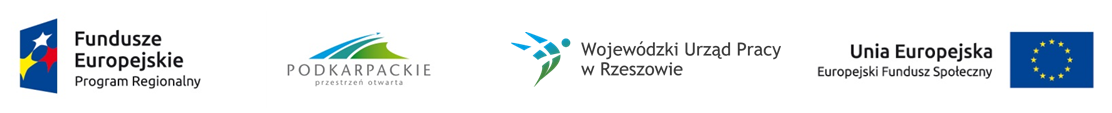 Informacja o zajęciach logopedycznych planowanych do realizacji w ramach projektu „Przedszkole na dobry start - Rozwój edukacji przedszkolnej w Gminie Stalowa Wola”
ZAKRES - dodatkowe, bezpłatne grupowe zajęcia logopedyczne poza bezpłatnym czasem funkcjonowania przedszkoli. W czasie zajęć uwzględniane będą indywidualne potrzeby rozwojowe 
i edukacyjne oraz możliwości psycho-fizyczne każdego wspieranego dziecka.MIEJSCE - 13 przedszkoli gminyKRYTERIA REKRUTACJI NA ZAJĘCIA LOGOPEDYCZNE:złożony poprawnie wypełniony formularz (wypełnia rodzic, potwierdza dyrektor przedszkola),wiek 3-6 lat,uczęszczanie do przedszkola gminy,zdiagnozowane deficyty w zakresie rozwoju mowy (orzeczenie/opinia poradni, diagnoza specjalisty, zaświadczenie od lekarza itp.),niepełnosprawność (orzeczenie),kolejność zgłoszeń,wymagana zgoda na przetwarzanie danych osobowych uczestnika projektu.UCZESTNICY - min 208 dzieci 3-6 letnich z przedszkoli gminy ze zdiagnozowanymi problemami rozwoju mowy. W przypadku wolnych miejsc w grupie dopuszcza się zwiększenie liczby uczestników do poziomu 312 os.LICZBA GRUP - łącznie 104 grupy (średnio 8 na przedszkole) - podział na przedszkola zostanie dokonany w oparciu o skalę zainteresowania wsparciem dzieci z deficytami rozwoju mowy.LICZEBNOŚĆ GRUPY - 2-3 os.CZAS przypadający na GRUPĘ - 2 x 15min=0,5h w tyg. x 4tyg. x 8 m-cy = 16hŁĄCZNA LICZBA GODZ-1664 h (104 gr x 16h)POSTĘPY - Dla każdego dziecka zostanie założona karta informacyjna wypełniana przez logopedę wskazująca stan wyjściowy rozwoju mowy dziecka i stan na koniec projektu.WARTOŚĆ DODANA – DODATKOWE EFEKTY PROJEKTUzwiększenie świadomości rodziców na temat rozwoju mowy dziecka - rodzice otrzymają kopię wypełnionej przez logopedę karty rozwoju mowy dziecka,logopeda zostanie zobowiązany do zorganizowania w każdym przedszkolu min 1 zajęć pokazowych ze wspieraną grupą celem zaprezentowania nauczycielom podstawowych ćwiczeń rozwijających mowę możliwych do stosowania w trakcie bieżącej pracy przedszkola (także po zakończeniu projektu), co pozwoli na kontynuowanie działań rozwijających mowę dzieci wśród kolejnych roczników.RÓWNOŚĆ SZANS w trakcie zajęć - stosowanie słownictwa wrażliwego na płeć i przykładów równościowych